Unit 5A – Logic and Reasoning Review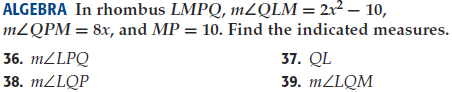 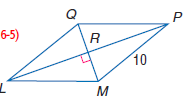 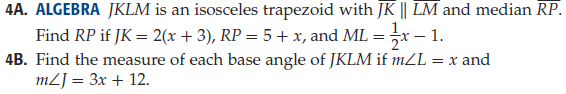 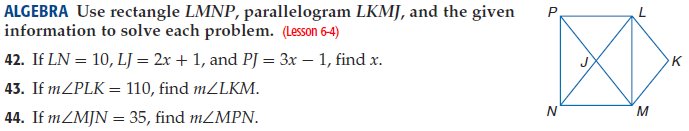 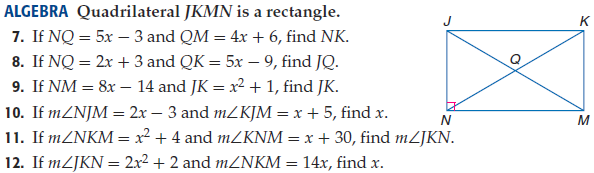 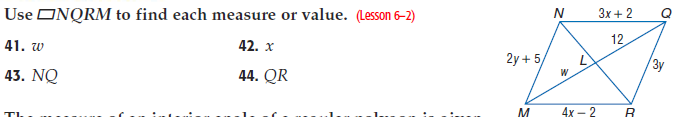 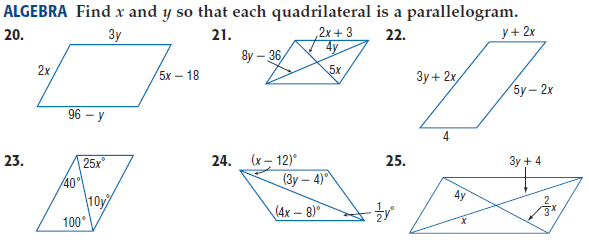 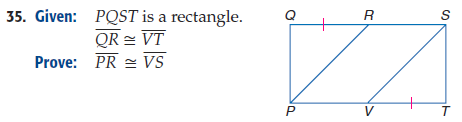 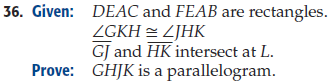 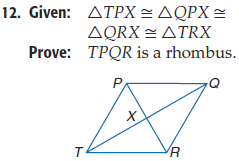 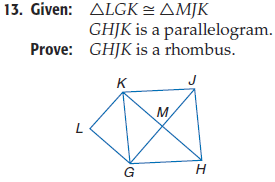 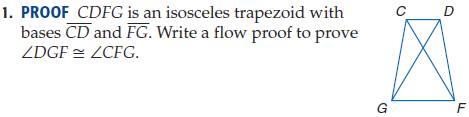 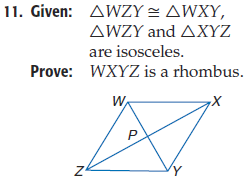 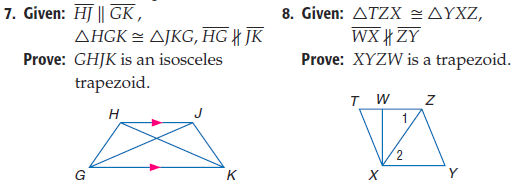 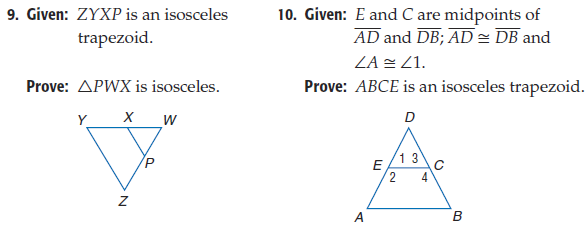 